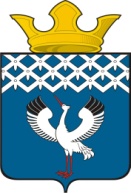 Российская ФедерацияСвердловская областьДумамуниципального образованияБайкаловского сельского поселения9-е заседание 3-го созыва РЕШЕНИЕ05.08.2015г.                                   с. Байкалово                                           №  35Об установлении на  территории муниципального образования Байкаловского сельского поселения предельных (максимальных и минимальных) размеров земельных участков, предоставляемых гражданам в собственность, и  максимальных размеров земельных участков, предоставляемых в собственность гражданам за плату и бесплатно	В соответствии со статьями 4,10 Закона Свердловской области от 07.07.2004г. (ред. от 20.03.2015г.) «Об особенностях регулирования земельных отношений на территории Свердловской области» и руководствуясь Уставом Байкаловского сельского поселения,  Дума муниципального образования Байкаловского сельского поселенияРЕШИЛА:1.Установить на  территории муниципального образования Байкаловского сельского поселения предельные (максимальные и минимальные) размеры земельных участков, предоставляемых гражданам в собственность за плату и бесплатно из земель, находящихся в государственной и муниципальной собственности:1)на территории с.Байкалово, с.Ляпуново, дд.Липовка, Пелевина: а) для ведения личного подсобного хозяйства - от 500 до 2500 кв.м.б) для индивидуального жилищного строительства - от 500 до 1700 кв.м.2)в пределах границ населенных пунктов Байкаловского сельского поселения:а) для ведения личного подсобного хозяйства - от 500 до 5000 кв.м.б) для индивидуального жилищного строительства - от 500 до 2500 кв.м.2. Предельные (максимальные и минимальные) размеры земельных участков, предоставляемых гражданам в собственность из находящихся в государственной или муниципальной собственности земель на  территории муниципального образования Байкаловского сельского поселения, определенные настоящим решением, не распространяются на земельные участки, предоставляемые бесплатно в случаях, и  в порядке, установленном законом Свердловской области, - гражданам, имеющим трех и более детей.3.Размеры, границы и площадь земельных участков, указанных в п.1 и 2 настоящего решения, определяются в соответствии с документацией по планировке территории, а также с учетом сложившейся застройки.4. Настоящее решение вступает в силу после официального опубликования.5. Опубликовать (обнародовать) настоящее решение в «Муниципальном вестнике» - приложении к газете «Районные будни» и на официальном сайте Байкаловского сельского поселения: www.bsposelenie.ru.6. Контроль над исполнением настоящего решения возложить на комиссию Думы по соблюдению законности и вопросам местного самоуправления (Чернаков В.В.).Глава муниципального образованияБайкаловского сельского поселения                            ______________ Л.Ю. Пелевина5 августа 2015 г.Председатель Думы муниципального образованияБайкаловского сельского поселения                            ______________С.В. Кузеванова 5  августа  2015 г.  